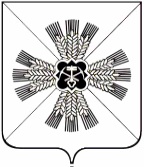 КЕМЕРОВСКАЯ ОБЛАСТЬАДМИНИСТРАЦИЯ ПРОМЫШЛЕННОВСКОГО МУНИЦИПАЛЬНОГО ОКРУГАПОСТАНОВЛЕНИЕот «08»  ноября 2021г. №  1799-Ппгт. ПромышленнаяО дополнительных мерах по противодействиюраспространению новой коронавирусной инфекции (COVID-19) и внесении изменения в постановление администрации Промышленновского муниципального округа от 18.06.2021 № 1149-П «О дополнительных мерах по противодействию распространению новой коронавирусной инфекции (COVID-19)»На основании распоряжения Губернатора Кемеровской области – Кузбасса от 27.10.2021 № 150-рг «О дополнительных мерах по противодействию распространению новой коронавирусной инфекции (COVID-19) и внесении изменения в распоряжение Губернатора Кемеровской области – Кузбасса от 15.06.2021 № 85-рг «О дополнительных мерах по противодействию распространению новой коронавирусной инфекции (COVID-19)», в соответствии с Указом Президента Российской Федерации от 20.10.2021 № 595 «Об установлении на территории Российской Федерации нерабочих дней в октябре – ноябре 2021 г.», учитывая санитарно-эпидемиологическую обстановку:1. Организациям, индивидуальным предпринимателям, осуществляющим деятельность на территории Промышленновского муниципального округа,  определить численность работников, обеспечивающих в период с 30.10.2021 по 07.11.2021 включительно функционирование этих организаций и индивидуальных предпринимателей.2. В период с 30.10.2021 по 07.11.2021 включительно:2.1. Руководителям медицинских организаций Промышленновского муниципального округа (далее – медицинские организации):обеспечить устойчивое функционирование медицинских организаций в соответствии с режимом работы, установленным Министерством здравоохранения Кузбасса;взять под личный контроль выполнение мероприятий по устойчивому функционированию медицинских организаций на период, указанный в абзаце первом настоящего пункта.2.2. Организациям культуры (театры, кинотеатры (кинозалы), концертные, цирковые и иные культурно-досуговые организации), находящимся на территории Промышленновского муниципального округа, осуществлять деятельность с привлечением зрителей в объеме не более 50-процентной заполняемости зрительного зала с соблюдением противоэпидемических требований, установленных Федеральной службой по надзору в сфере защиты прав потребителей и благополучия человека.2.3. Гражданам в возрасте  60 лет и старше соблюдать режим изоляции в домашних условиях, за исключением:случаев осуществления работы (осуществления трудовых функций), профессиональной деятельности;случаев посещения медицинских организаций;случаев, связанных с бытовыми нуждами, в том числе посещение аптек и аптечных пунктов, салонов оптики, торговых объектов;случаев посещения органов государственной власти, органов местного самоуправления, многофункциональных центров предоставления государственных и муниципальных услуг на территории Кемеровской области - Кузбасса;случаев, связанных с семейными нуждами, в том числе посещение образовательных организаций, оказание помощи родственникам;иных экстренных случаев, носящих неотложный характер.Режим изоляции в домашних условиях не распространяется на граждан, имеющих завершенный курс вакцинации против новой коронавирусной инфекции (COVID-19) (не более 12 месяцев назад) или переболевших данным заболеванием (в течение последних 6 месяцев) и имеющих QR-код, полученный с использованием федеральной государственной информационной системы «Единый портал государственных и муниципальных услуг (функций)», подтверждающий  получение завершенного курса вакцинации против новой коронавирусной инфекции (COVID-19) (не более 12 месяцев назад)  или факт перенесения указанного заболевания (в течение последних 6 месяцев).3. Внести в абзац первый подпункта 1.2 пункта 1 постановления администрации Промышленновского муниципального округа от 18.06.2021             №    1149-П «О дополнительных мерах по противодействию распространению новой коронавирусной инфекции (COVID-19)» (в редакции постановлений от 24.06.2021 № 1200-П, от 09.07.2021 № 1295-П, от 21.07.2021 № 1348-П, от 05.08.2021 № 1413-П, от 17.08.2021 № 1459-П, от 26.08.2021 № 1534-П, от 02.09.2021 № 1558-П, от 01.10.2021 № 1696-П) изменение, изложив его в следующей редакции:«1.2. Приостановить с 23 часов 00 минут до 6 часов 00 минут проведение зрелищно-развлекательных мероприятий и оказание услуг организациями общественного питания, за исключением:».4. Установить, что постановление администрации Промышленновского муниципального округа от 18.06.2021 № 1149-П «О дополнительных мерах по противодействию распространению новой коронавирусной инфекции (COVID-19)» (в редакции постановлений от 24.06.2021 № 1200-П, от 09.07.2021 № 1295-П, от 21.07.2021 № 1348-П, от 05.08.2021 № 1413-П, от 17.08.2021 № 1459-П, от 26.08.2021 № 1534-П, от 02.09.2021 № 1558-П, от 01.10.2021 № 1696-П) действует в части, не противоречащей настоящему постановлению.	5. Настоящее постановление подлежит размещению на официальном сайте администрации Промышленновского муниципального округа  в сети Интернет. 	6. Контроль за исполнением настоящего постановления оставляю за собой. 7. Настоящее постановление вступает в силу со дня подписания.Исп. Н.И. МинюшинаТел. 74779                                  ГлаваПромышленновского муниципального округа                           Д.П. Ильин